Wersja 2Narzędziownik dla przedmiotu: TECHNIKAEtap edukacyjny: szkoła podstawowa klasy IV-VIIIAutorka: Agata SieńczakWstępZaprezentowane zestawienie zostało przygotowane z myślą o nauczycielach szkół podstawowych. Strony edukacyjne, portale i dobre praktyki zebrane w tym narzędziowniku pozwolą na wykorzystanie sprawdzonych pomysłów w zaprojektowaniu i przeprowadzeniu atrakcyjnych i angażujących lekcji techniki. Zasób ten oferuje inspiracje i gotowe narzędzia służące tworzeniu i prowadzeniu różnorodnych lekcji kształtujących kompetencje i umiejętności kluczowe oraz realizujących treści przewidziane programem nauczania na wszystkich poziomach edukacyjnych. Narzędziownik to zbiór wyselekcjonowanych narzędzi, e-zasobów oraz przykładów dobrych praktyk nauczycielskich, które w nowoczesny i przystępny sposób pomogą zachęcić uczniów do przyswajania, utrwalania i pogłębiania elementarnej wiedzy z zakresu techniki.Polecane portale, e-zasoby i dobre praktyki Akademia Khana - zakładka: elektrotechnika Kategoria: Portal edukacyjny Link: https://pl.khanacademy.org/science/electrical-engineering To miejsce powstałe, aby zapewnić bezpłatną, światowej klasy edukację dla wszystkich. Można w nim odnaleźć praktyczne ćwiczenia, filmy instruktażowe, quizy i panel indywidualnych planów nauczania, który daje uczniom możliwość pracy we własnym tempie, w klasie i poza salą lekcyjną. Panel nawigacyjny nauczyciela/nauczycielki zawiera podsumowanie wyników całej klasy oraz szczegółowe profile uczniów, co umożliwia edukatorom lepsze zrozumienie tego, w jaki sposób pracują uczniowie 
i jak najlepiej im pomóc. W zakładce “Elektrotechnika” znaleźć można kilka kursów dotyczących treści wchodzących w zakres podstawy programowej z techniki. Polecamy do lekcji prowadzonych metodą odwróconą (odwrócona lekcja / klasa) lub utrwalenia / powtórzenia materiału. Poszczególne materiały świetnie się też nadają jako źródła do umieszczenia w webqueście!Zintegrowana Platforma Edukacyjna - zasoby dla przedmiotu technikaKategoria: Platforma edukacyjnaLink: https://zpe.gov.pl/ksztalcenie-ogolne/szkola-podstawowa/technika?query=technika Platforma edukacyjna Ministerstwa Edukacji i Nauki to miejsce, w którym można znaleźć otwarte zasoby edukacyjne związane z przedmiotem technika zgodne z podstawą programową. E-zasoby dostępne na tej stronie są optymalnym narzędziem pozwalającym na budowanie wiedzy 
oraz umiejętności uczniów poprzez zastosowanie w nich treści opartych o różnorodne, multimedialne formy przekazu. Na platformie zgromadzono również zasoby portalu wiedzy scholaris.pl. 3. Learning Apps - zasoby do przedmiotu technikaKategoria: rekomendowany e-zasóbLink: https://learningapps.org/index.php?category=85&s=Baza gotowych, interaktywnych ćwiczeń do przedmiotu technika stworzonych przez innych użytkowników, których odbiorcami mogą być zarówno uczniowie starsi i młodsi. Można je udostępnić za pomocą linku lub osadzić na stronie internetowej lub blogu.Część z nich - dla klasy 4 i 6 szkoły podstawowej - została zebrana na tablecie przez nauczycielkę Katarzynę Rachwał, z Zespołu Szkół w Godowej: https://padlet.com/rachwalkasia/technika-xq6zv54mfexh oraz https://padlet.com/rachwalkasia/Technika_6. Inne zasoby, w tym swoje własne np. tutoriale dotyczące ściegów czy wykonania makiet, Katarzyna Rachwał udostępnia na stronie http://zspomoce.prv.pl/. 4. Uniwersytet Dzieci - zasoby do edukacji technicznejKategoria: Portal edukacyjnyLink: https://wklasie.uniwersytetdzieci.pl/scenariusze/dla-klas-i-iii/edukacja-techniczna To miejsce powstałe, aby wspierać dziecięcą ciekawość i pasje. Można w nim odnaleźć gotowe, atrakcyjne i szczegółowo opracowane scenariusze lekcji techniki dla klas I-III oraz IV-VIII szkoły podstawowej wzbogacone o materiały audiowizualne i karty pracy. Każdy powstały we współpracy 
z naukowcami, artystami i ekspertami konspekt jest dostosowany do zapisów z podstawy programowej, zawiera cele i metody pracy. Dodatkowo portal umożliwia uczestniczenie w różnorodnych projektach edukacyjnych, zapewniając komplet niezbędnych materiałów edukacyjnych oraz dodatkowe narzędzia, które sprawią, że lekcje staną się jeszcze ciekawsze dla uczniów.Bezpieczeństwo ruchu drogowegoKategoria: Platforma edukacyjnaLink: https://brd.edu.pl/ Serwis ten zawiera wiele informacji poświęconych bezpieczeństwu ruchu drogowego, w szczególności w odniesieniu do rowerzystów. Umieszczone na stronie testy (również z dotychczasowych turniejów BRD) pomogą usystematyzować i zweryfikować wiedzę dotyczącą ruchu pieszych i kierujących jednośladami. Można je wykorzystać, przygotowując uczniów do ubiegania się o kartę rowerową. Centralny Dom Technologii - zasoby, które można wykorzystać na lekcji technikiKategoria: Rekomendowany e-zasóbLink: https://cdt.pl/baza-wiedzy/baza-lekcji Strona CDT oferuje atrakcyjny zasób materiałów opatrzonych nagraniem audiowizualnym, które można wykorzystać na lekcjach z wielu przedmiotów, również na technice. Wyszukiwarka lekcji pomoże wybrać interdyscyplinarne zasoby, które w nowoczesny sposób uzupełnią wiedzę nabywaną w tradycyjnych szkołach w myśl kreowania przyszłości polskich technologii poprzez edukację międzyprzedmiotową, promującą nauczanie w duchu STEAM. Lekcje w sieci - zasoby dla przedmiotu technikaKategoria: Rekomendowany e-zasóbLink: https://lekcjewsieci.pl/category/szkola-podstawowa/technika-sp/ Strona „Lekcje w sieci” powstała jako społeczny projekt nauczycielski. Zawiera zweryfikowane, posegregowane i bezpłatne materiały edukacyjne do wykorzystania podczas różnorodnych zajęć. Dostępne scenariusze lekcji techniki dla młodszych uczniów szkoły podstawowej wzbogacone są 
o filmy, które w przystępny i ciekawy sposób pozwolą na wprowadzenie i utrwalenie treści programowych z tego przedmiotu. Zasoby te można wykorzystać w różnych warunkach, sprawdzą się zarówno w trakcie stacjonarnej, jak i zdalnej nauki. Technika - kolekcja materiałów utworzonych w GeniallyKategoria: Rekomendowany e-zasóbLink: https://wke.lt/w/s/Jntda2 To umieszczona w aplikacji Wakelet kolekcja materiałów edukacyjnych z zakresu treści z podstawy programowej do nauczania techniki utworzonych za pomocą narzędzia Genially. Prezentacje mogą być pomocne w trakcie wprowadzania i utrwalania zagadnień dotyczących elementów rysunku technicznego, wymiarowania rysunków technicznych, materiałoznawstwa, historii roweru, bezpieczeństwa ruchu drogowego. Świetnie sprawdzą się w trakcie tradycyjnych lekcji, a także 
w nauczaniu zdalnym. PodsumowanieZaprezentowane zasoby portali edukacyjnych, scenariusze lekcji charakteryzują się prostotą 
i intuicyjnością użytkowania. Zapewniają również różnorodność i bogactwo materiałów, nieograniczony, bezpłatny dostęp i możliwość wykorzystywania treści w trakcie różnego typu zajęć (stacjonarnych, zdalnych, regularnych, dodatkowych), a także dostosowanie ich do indywidualnych potrzeb i możliwości uczniów, w tym uczniów o specjalnych potrzebach edukacyjnych. Te atrakcyjne 
i innowacyjne materiały oparte są na wykorzystaniu aktualnych metod aktywizujących uczniów 
i wyposażających ich w niezbędne kompetencje techniczne. Polecane cyfrowe zasoby i sprawdzone praktyki są wysoko cenione w środowisku działających aktywnie nauczycieli, którzy na co dzień stosują nowoczesne metody we wdrażaniu treści programowych z techniki. Rekomendowany zestaw stanowić może swoiste uzupełnienie warsztatu nowoczesnego nauczyciela / nowoczesnej nauczycielki. Rekomendowane e-zasoby i dobre praktyki sprzyjają realizacji ciekawych projektów i lekcji, a prezentowane zasoby, opierając się na korelacjach międzyprzedmiotowych, pozwalają nauczycielom na budowanie własnego, unikalnego narzędziownika pracy. 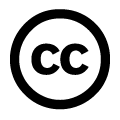 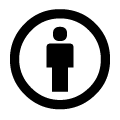 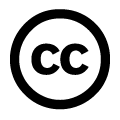 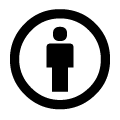 